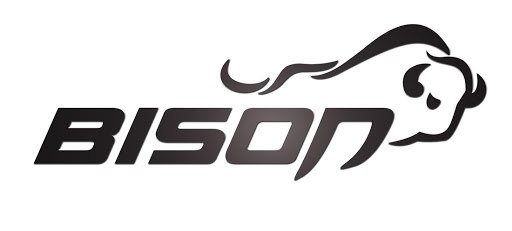 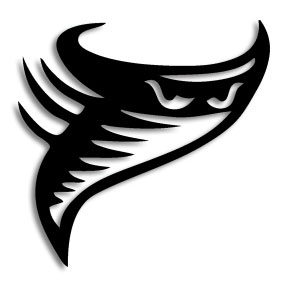 Norwood & BGS 7/8 Girls Basketball2021Date		Day			Time		Place			Opponent9/27		Monday		5:30		Away			Princeville 10/2		Wednesday		4:30		Away			Peoria Heights9/30		Thursday		4:30		Norwood		Oak Grove 10/4		Monday		4:30		Norwood		South Pekin10/12		Tuesday		5:00		Away			Rankin10/20		Wednesday		5:00		Away			Monroe10/21		Thursday		4:30		Away			Pleasant Valley10/27		Wednesday		4:30		Norwood		Holy Family10/28 		Thursday		5:00		Away			Brimfield11/2 		Tuesday		4:30		Norwood		St. Pats11/4		Thursday		4:30		BGS			Hollis 11/8		Monday		4:30		BGS			Blessed Sacrament11/11		Thursday		5:00		Away			Elmwood11/16		Tuesday		5:00		Away			Pleasant Hill11/17		Wednesday		4:30		BGS			Limestone Walters11/18		Thursday		5:00		BGS			Riverview 8 G. Night11/20		Saturday		TBA		TBA			7th IESA Regional12/2		Monday		TBA		TBA			8th IESA Regional14 games - 7 home 7 away need 1 away and 1 home = 16 games